What did lima eat?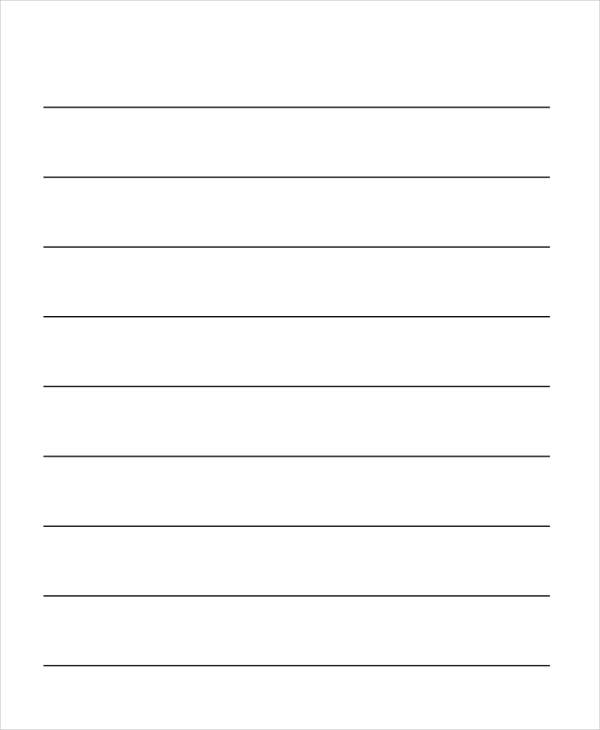 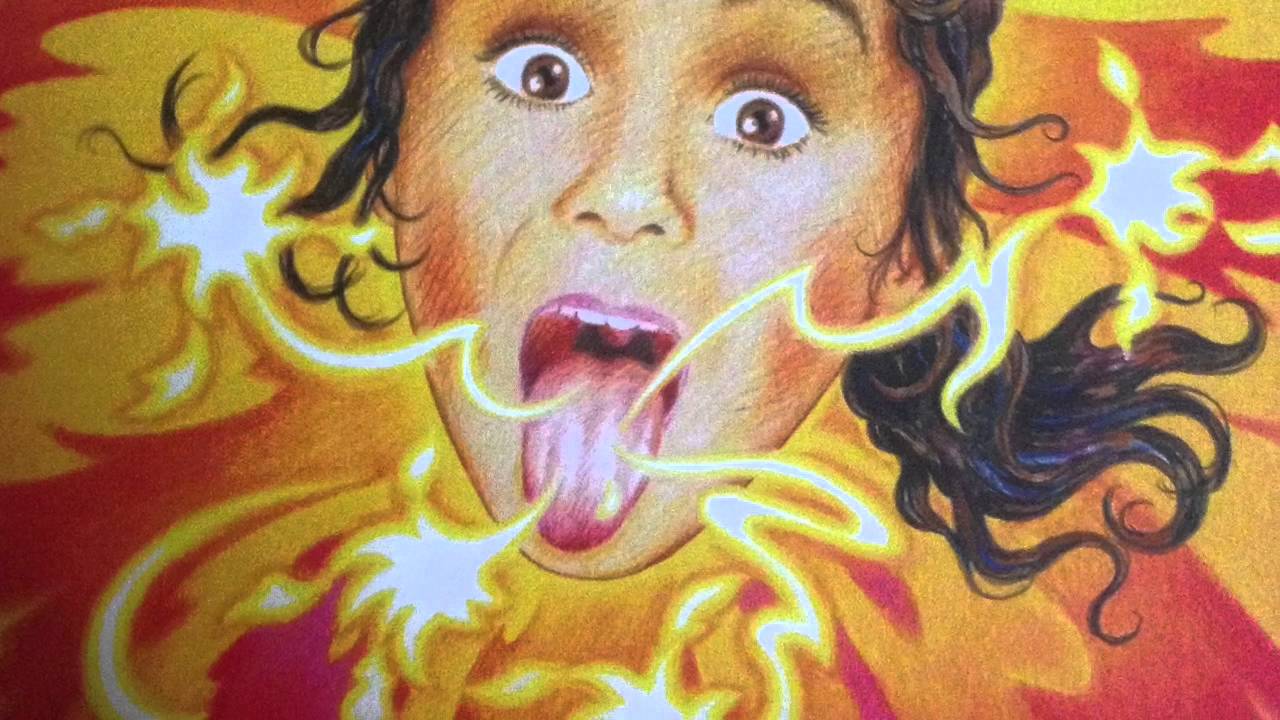 